Offre d’emploi : Orthésiste-prothésiste Travail-Étude et Semi-retraité bienvenu,Temps plein et/ou partielDescription de tâches Tenue de dossiersÉvaluer et identifier les besoins du patientFaire la conception, la fabrication et les ajustements sur tout type d’orthèses et prothèsesService à domicile, centres et hôpitauxMesure et mise en place de vêtements compressifs prêt-à-porter et sur mesureAptitudes personnelles PonctualitéDynamismeProfessionnalismeBilinguisme fonctionnelMembre (ou en voie de devenir membre) de l’ordre des technologues du QuébecDiplômé(e) (ou en voie d’obtention) du diplôme en technique d’orthèses et prothèses orthopédiquesAvantages sociauxAssurance groupeHoraire flexibleCongé payéVeuillez envoyer votre candidature: administration@orthesesjb.com.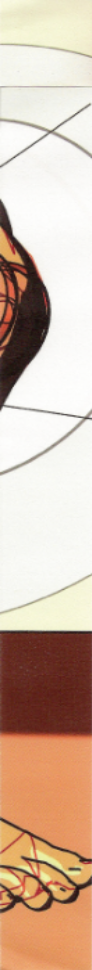 M. Patrick DrouinDirecteur